       (Form No: SİÜ.FR-0784; 	Tarihi: 15.05.2018;)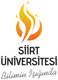 MERKEZİ YERLEŞTİRME PUANI İLE KURUMİÇİ YATAY GEÇİŞ BAŞVURU FORMU……………….. EĞİTİM-ÖĞRETİM YILISiirt ÜniversitesiVeteriner Fakültesi Dekanlığına“SİÜ Önlisans ve Lisans Düzeyindeki Programlar Arasında Geçiş ve Çift Anadal Yönergesi” çerçevesinde kurum içi yatay geçiş için başvuruda bulunmak istiyorum. Bu dilekçede verilen tüm bilgilerin doğruluğunu kabul ve beyan ederim. Başvuru ve kayıt koşullarına uymayan bir durumla karşılaşılması halinde başvuru / kaydımın iptalini kabul ediyorum.	Bilgilerinizi ve gereğini arz ederim.                                                                                                                                    Saygılarımla,                                                                                                                                      Ad-SoyadAdres: ..........................................................................														                            İmza/Tarih.....................................................................................Tel:      ........................................................................			Siirt ÜniversitesiVeteriner Fakültesi Dekanlığına“SİÜ Önlisans ve Lisans Düzeyindeki Programlar Arasında Geçiş ve Çift Anadal Yönergesi” çerçevesinde kurum içi yatay geçiş için başvuruda bulunmak istiyorum. Bu dilekçede verilen tüm bilgilerin doğruluğunu kabul ve beyan ederim. Başvuru ve kayıt koşullarına uymayan bir durumla karşılaşılması halinde başvuru / kaydımın iptalini kabul ediyorum.	Bilgilerinizi ve gereğini arz ederim.                                                                                                                                    Saygılarımla,                                                                                                                                      Ad-SoyadAdres: ..........................................................................														                            İmza/Tarih.....................................................................................Tel:      ........................................................................			HALEN KAYITLI OLDUĞUMFakülte		  : ..................................................................................Bölüm/Program         : ..................................................................................Öğrenci No                : ……………………………………………………………Öğretim Şekli		  : I.Öğretim			II.Öğretim		(İlgili kutucuğu işaretleyiniz.)Tamamlanılan Yarıyıl	  : ..............................................Giriş Tipi (LYS,DGS v.b.)        : ………………………………….ÖSYM Giriş Yılı                       : …………………………………..ÖSYM Puanı                           : ..................................................HALEN KAYITLI OLDUĞUMFakülte		  : ..................................................................................Bölüm/Program         : ..................................................................................Öğrenci No                : ……………………………………………………………Öğretim Şekli		  : I.Öğretim			II.Öğretim		(İlgili kutucuğu işaretleyiniz.)Tamamlanılan Yarıyıl	  : ..............................................Giriş Tipi (LYS,DGS v.b.)        : ………………………………….ÖSYM Giriş Yılı                       : …………………………………..ÖSYM Puanı                           : ..................................................KURUM İÇİ YATAY GEÇİŞ YAPMAK İSTEDİĞİM BÖLÜM/PROGRAMFakülte: Veteriner FakültesiBölüm/Program  : Veteriner Bölümü	I. Öğretim		II. Öğretim			KURUM İÇİ YATAY GEÇİŞ YAPMAK İSTEDİĞİM BÖLÜM/PROGRAMFakülte: Veteriner FakültesiBölüm/Program  : Veteriner Bölümü	I. Öğretim		II. Öğretim			